                                                                                                    Утверждаю: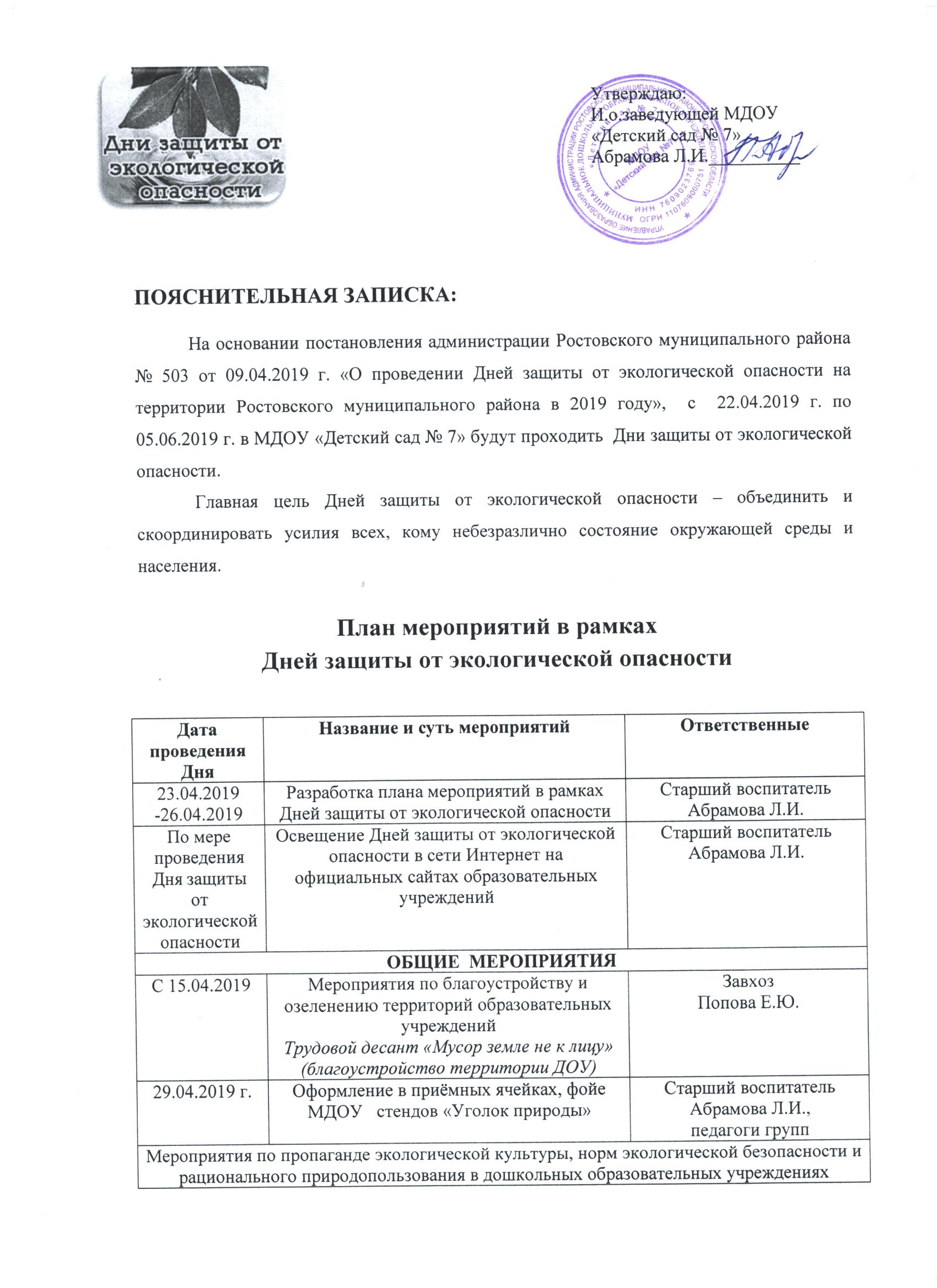 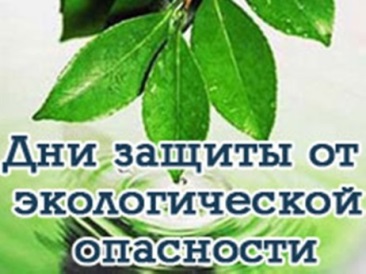                                                                                                     И.о.заведующей МДОУ                                                                                                    «Детский сад № 7»                                                                                                    Абрамова Л.И.__________ПОЯСНИТЕЛЬНАЯ ЗАПИСКА:На основании постановления администрации Ростовского муниципального района № 503 от 09.04.2019 г. «О проведении Дней защиты от экологической опасности на территории Ростовского муниципального района в 2019 году»,  с  22.04.2019 г. по 05.06.2019 г. в МДОУ «Детский сад № 7» будут проходить  Дни защиты от экологической опасности. Главная цель Дней защиты от экологической опасности – объединить и скоординировать усилия всех, кому небезразлично состояние окружающей среды и населения. План мероприятий в рамках Дней защиты от экологической опасности Дата проведения ДняНазвание и суть мероприятийОтветственные23.04.2019-26.04.2019Разработка плана мероприятий в рамках Дней защиты от экологической опасностиСтарший воспитатель Абрамова Л.И.По мере проведения Дня защиты от экологической опасностиОсвещение Дней защиты от экологической опасности в сети Интернет на официальных сайтах образовательных учрежденийСтарший воспитатель Абрамова Л.И.ОБЩИЕ  МЕРОПРИЯТИЯОБЩИЕ  МЕРОПРИЯТИЯОБЩИЕ  МЕРОПРИЯТИЯС 15.04.2019 Мероприятия по благоустройству и озеленению территорий образовательных учрежденийТрудовой десант «Мусор земле не к лицу» (благоустройство территории ДОУ)Завхоз Попова Е.Ю.29.04.2019 г.Оформление в приёмных ячейках, фойе МДОУ   стендов «Уголок природы»Старший воспитатель Абрамова Л.И., педагоги группМероприятия по пропаганде экологической культуры, норм экологической безопасности и рационального природопользования в дошкольных образовательных учреждениях (чтение художественной литературы, беседы, воспитательные мероприятия, акции и др.)Мероприятия по пропаганде экологической культуры, норм экологической безопасности и рационального природопользования в дошкольных образовательных учреждениях (чтение художественной литературы, беседы, воспитательные мероприятия, акции и др.)Мероприятия по пропаганде экологической культуры, норм экологической безопасности и рационального природопользования в дошкольных образовательных учреждениях (чтение художественной литературы, беседы, воспитательные мероприятия, акции и др.)ОБЩИЕ  МЕРОПРИЯТИЯОБЩИЕ  МЕРОПРИЯТИЯОБЩИЕ  МЕРОПРИЯТИЯ15.05.2019 – 16.05.2019Акция совместнос родителями«Большая планета для маленьких детей»Старший воспитатель Абрамова Л.И., Педагог – психолог Крюхтина Т.Л.муз. руководитель Кияшко Н.Н., С 17.05.2019 – 22.05.2019Выставка рисунков детского творчества совместно  с родителями«Сохраним нашу планету»Педагоги групп17. 05.2019(пятница)21. 05.2019(вторник)22.05.2019(среда)Экскурсия в библиотеку«Детские писатели о природе»Педагоги групп:- старшего дошкольного возраста  (6-7(8)) «Грибочки»;- старшего дошкольного возраста  (5-6) «Пчёлки»;- старшего дошкольного возраста  (5-6) «Божьи коровки»ГРУППОВЫЕ  МЕРОПРИЯТИЯГРУППОВЫЕ  МЕРОПРИЯТИЯГРУППОВЫЕ  МЕРОПРИЯТИЯВоспитатель 2 гр. раннего возраста «Белочки» Нуждина Н.А.Воспитатели группы младшего дошкольного возраста «Подсолнухи»Никитченко А.Г.Скородумова Ю.А.Воспитатели группы младшего дошкольного возраста «Зайчики»Акобян Н.Ю.Березина Я.П.Воспитатели группы среднего дошкольного возраста «Одуванчики»Ерепова А.А.Воспитатели группы среднего дошкольного возраста «Колокольчики»Есырева А.А.,Березина Я.П.Воспитатели групп старшего дошкольного возраста  (5-6) «Пчёлки»Лазаренко А.В.Скородумова Ю.А.Воспитатели групп старшего дошкольного возраста  (5-6) «Божьи коровки»Большакова Н.Ю.,Ахмедова Ю.О.Воспитатели групп старшего дошкольного возраста  (6-7(8)) «Грибочки»Морозова Н.Н.,Ахмедова Ю.О.7.06.2019 г.Отчёт о реализации плана мероприятий в рамках Дней  защиты от экологической опасности7.06.2019 г.Отчёт о реализации плана мероприятий в рамках Дней  защиты от экологической опасностиСтарший воспитатель Абрамова Л.И.